Défi pâtisserie : Un gâteau, mais pas que !Etape 1 : Préparer la pâte Suivre la recette pour préparer la pâte (arrêtez-vous avant le citron). Séparer la pâte dans deux récipients. Dans le premier, ajouter le zeste de citron à la pâte. Dans le deuxième, ajouter 150 g de chocolat pâtissier fondu, et mélanger pour colorer la pâte.  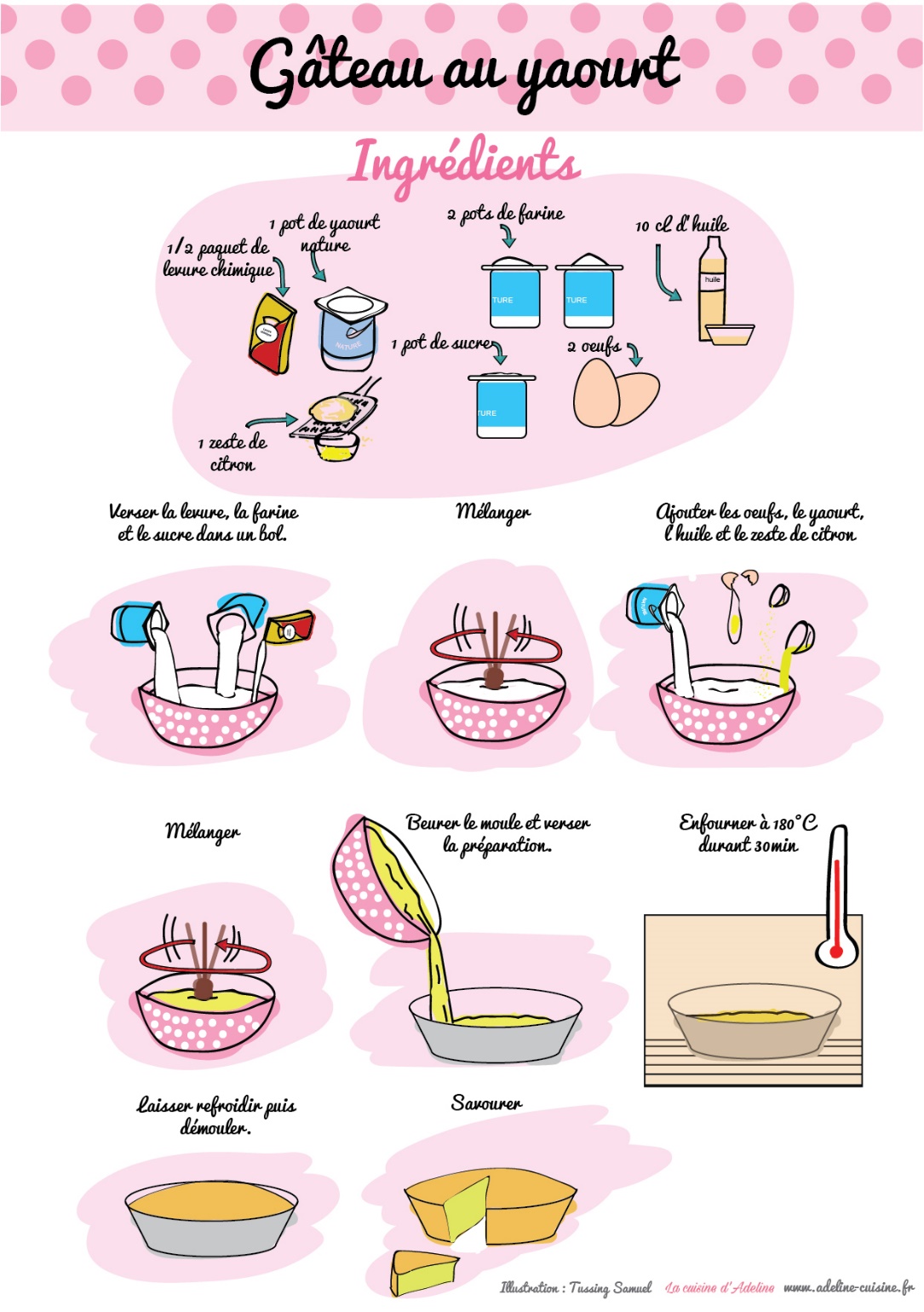 Faire cuire les deux pâtes séparément (moins longtemps que sur la recette, comme la pâte a été divisée en deux), idéalement dans des moules carrés ou rectangulaires. Etape 2 : Assembler les carrés comme sur le modèle Niveau 1Alterner : un carré choco/ un carré citron / une carré choco / un carré citron, …Niveau 2Reproduire le quadrillage suivant et mettre les décorations (bonbons, Smarties, pépites de chocolat, … ) au bon endroit. Niveau 3Idem